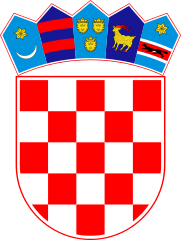 KLASA: 021-05/21-01/41URBROJ: 2178/02-03-21-1Bebrina, 20. rujna 2021. godineNa temelju članka 27. i članka 35. stavka 1. točka 2. Zakona o lokalnoj i područnoj (regionalnoj) samoupravi („Narodne novine“, br. 33/01, 60/01, 129/05, 109/07, 125/08, 36/09, 150/11, 144/12, 19/13, 137/15., 123/17, 98/19 i 144/20) i članka 32. Statuta Općine Bebrina („Službeni vjesnik Brodsko-posavske županije“ broj 02/2018, 1/2019 i 24/2019 i „Glasnika Općine Bebrina“ broj 1/2019, 2/2020 i 4/2021) na 3. sjednici Općinskog vijeća općine Bebrina održanoj dana 20. rujna 2021. godine, donosi seZaključak o usvajanju Izvješća o radu Općinskog načelnika općine Bebrina za razdoblje od 1. siječnja 2021. godine do 30. lipnja 2021. godineČlanak 1. 	Ovim Zaključkom usvaja se Izvješće Općinskog načelnika o radu za razdoblje od 1. siječnja 2021. godine do 30. lipnja 2021. godine (KLASA:023-01/21-01/33, URBROJ:2178/02-01-21-1 od 9. rujna 2021. godine) koje je podnio Općinski načelnik.Članak 2.Izvješće Općinskog načelnika o radu za razdoblje od 1. siječnja 2021. godine do 30. lipnja 2021. godine (KLASA:023-01/21-01/33, URBROJ:2178/02-01-21-1 od 9. rujna 2021. godine) sastavni je dio ovog Zaključka i objavit će se u Glasniku Općine Bebrina.Članak 3.Ovaj zaključak objavit će se u Glasniku Općine Bebrina.OPĆINSKO VIJEĆE OPĆINE BEBRINAPREDSJEDNIK OPĆINSKOG VIJEĆA____________________________________Mijo Belegić, ing.Dostaviti:Glasnik Općine BebrinaDosje sjednicaPismohrana.  